www.eegitimim.com  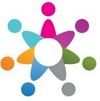 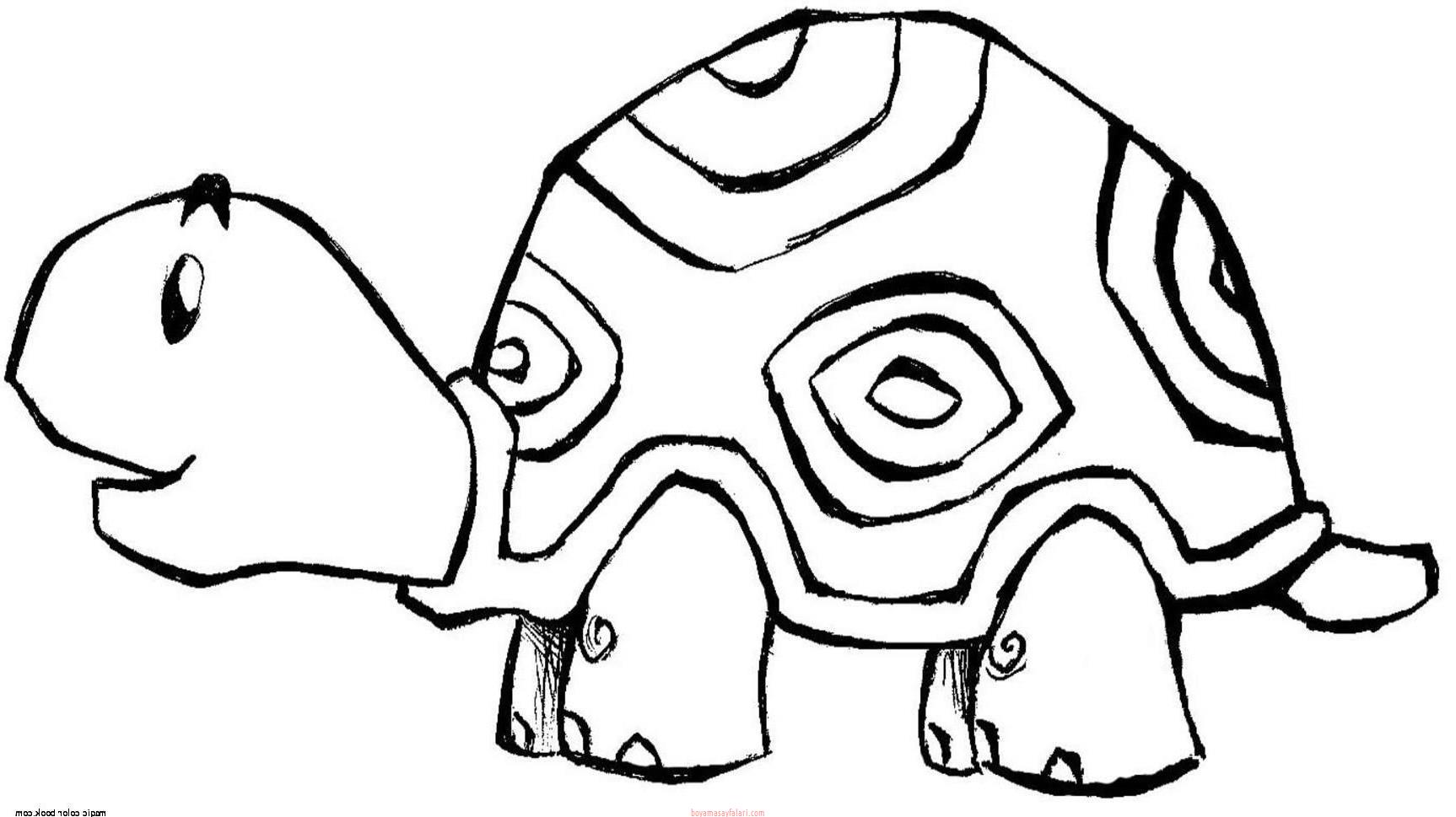 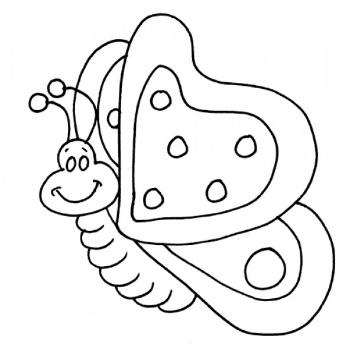 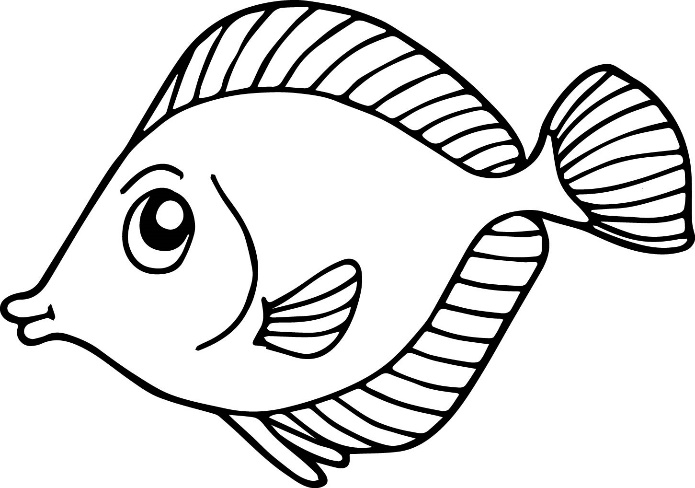 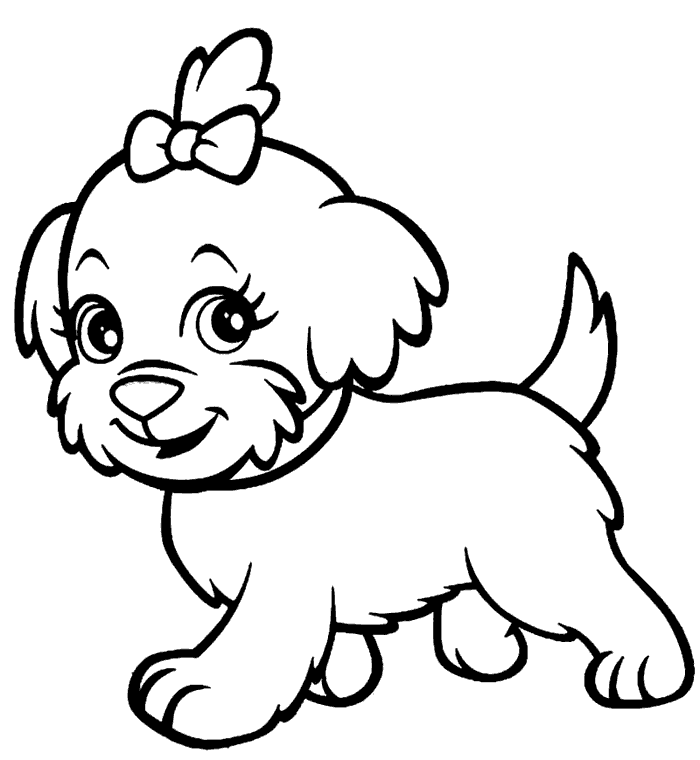 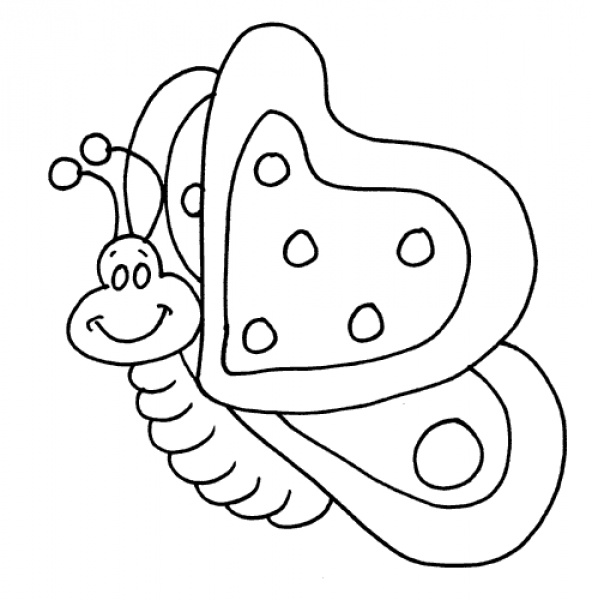 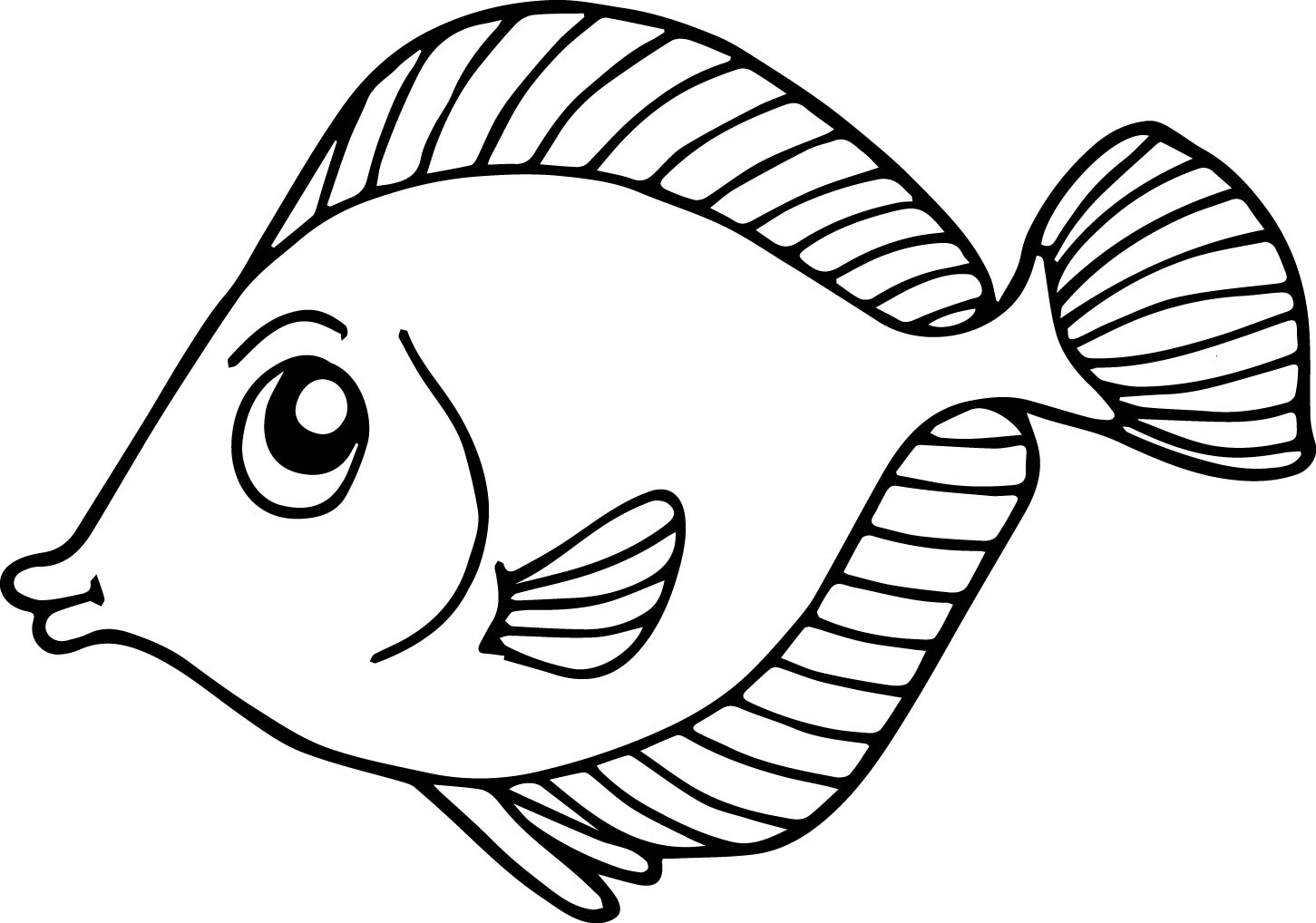 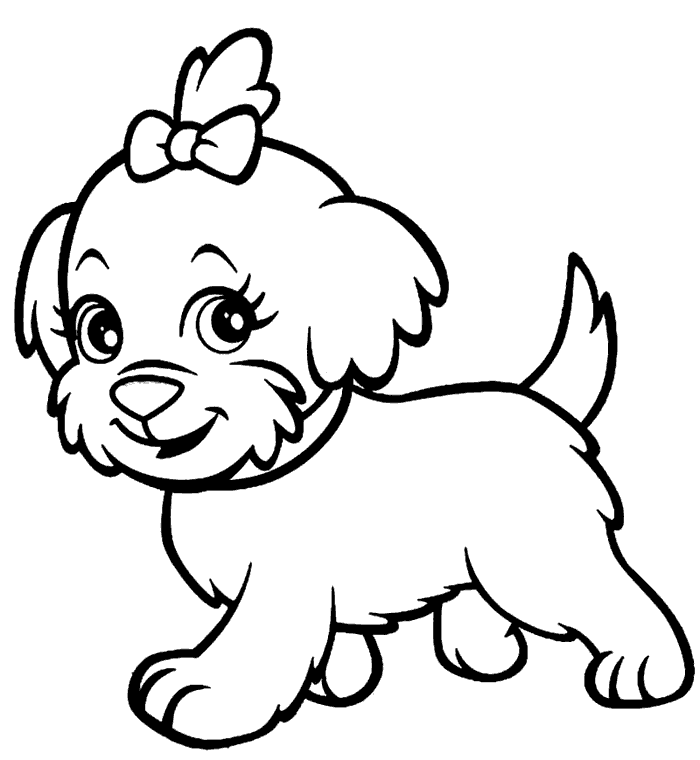 